Тест по правилам дорожного движения для 1-4 классовВариант № 1Как должен поступить пешеход в этой ситуации?1. Пройти перед автомобилем, убедившись, что он остановился и уступает Вам дорогу.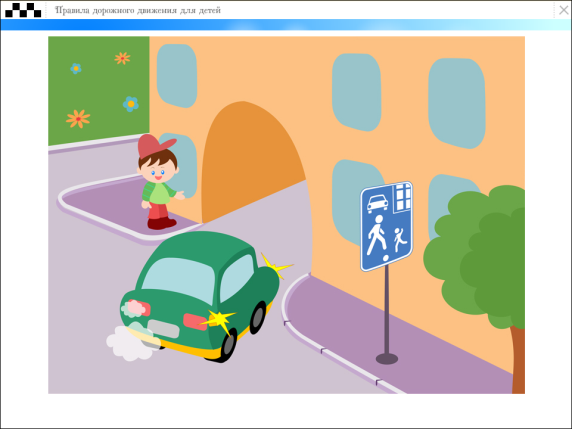 2. Пройти первым.3. Уступить автомобилю.  Как перейти проезжую часть дороги, если рядом нет пешеходного перехода?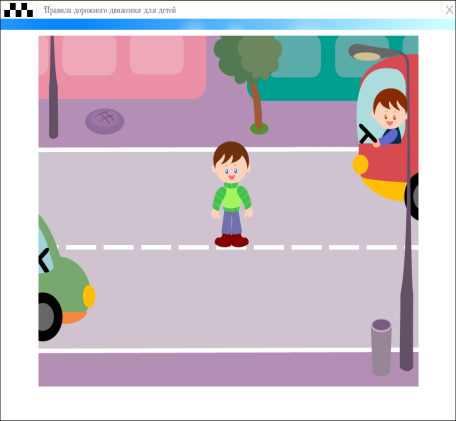 1. Пропустить транспорт, движущийся слева, дойти до середины; затем закончить переход, при отсутствии транспорта справа.2. Переход запрещен, нужно дойти до ближайшего пешеходного перехода; 3. Переходить можно только при отсутствии транспорта или достаточного удаления его от места перехода.   3. Что обозначает этот знак?1. Велосипедная дорожка;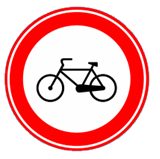 2. Езда на велосипеде запрещена;3. Стоянка для велосипедов.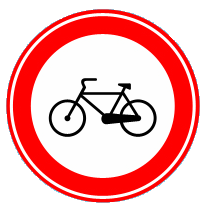 4. Что обозначает этот знак?1. Надземный переход;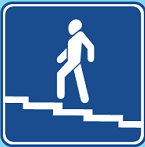 2. Подземный переход;3. Движение пешеходов запрещено.5. Что обозначает данный знак?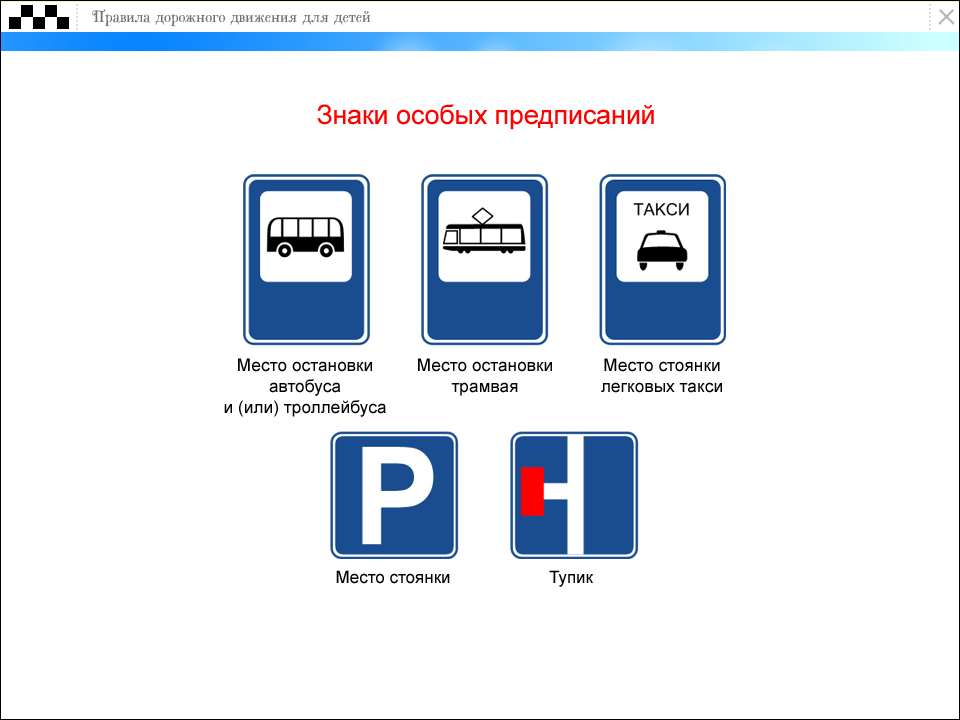 1. Стоянка автотранспорта;2. Место стоянки легковых такси;3. Место остановки трамвая;4. Место остановки автобуса и (или) троллейбуса.Тест по правилам дорожного движения для 1-4 классовВариант № 2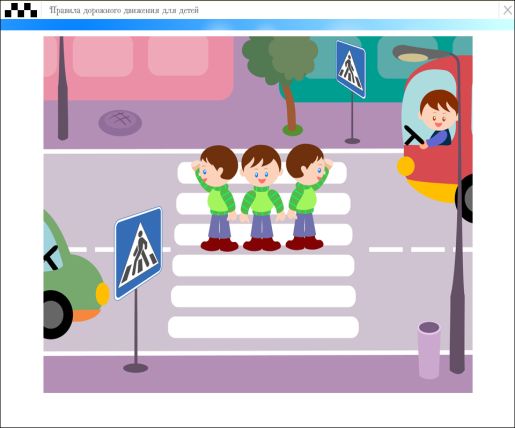 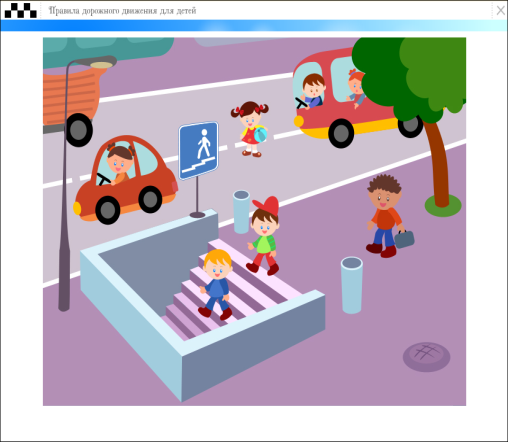 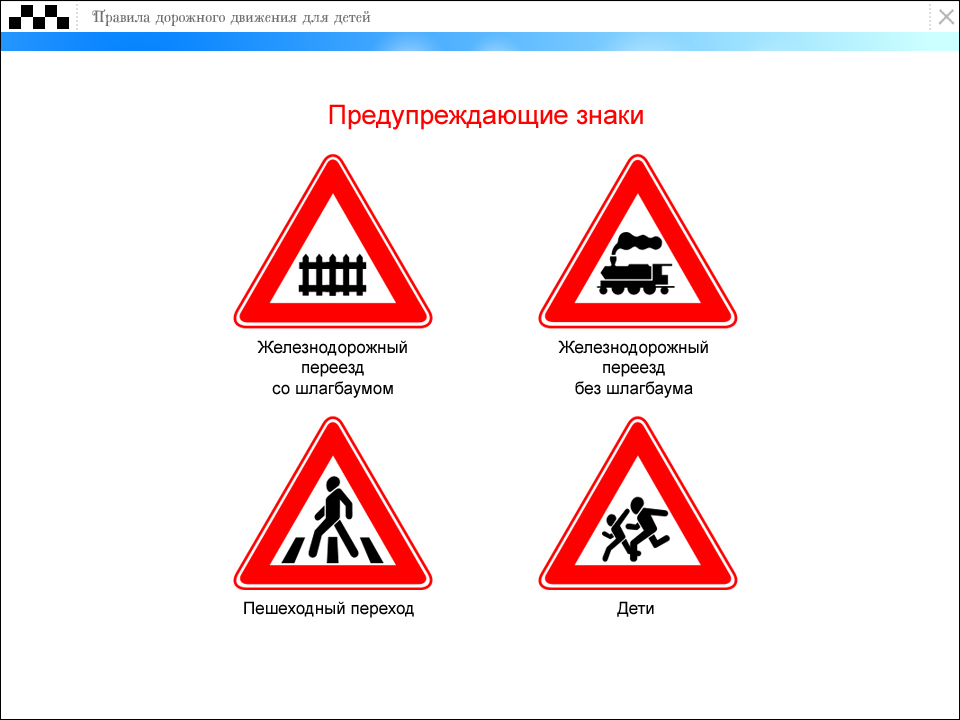 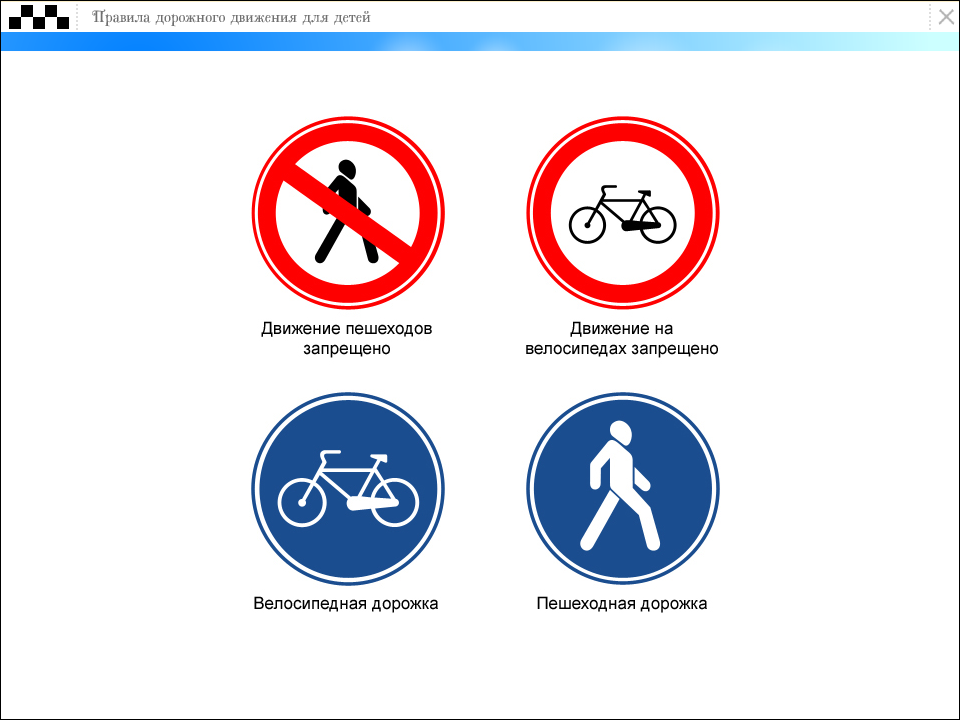 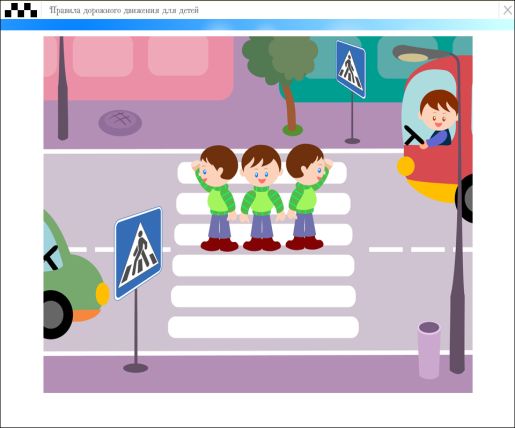 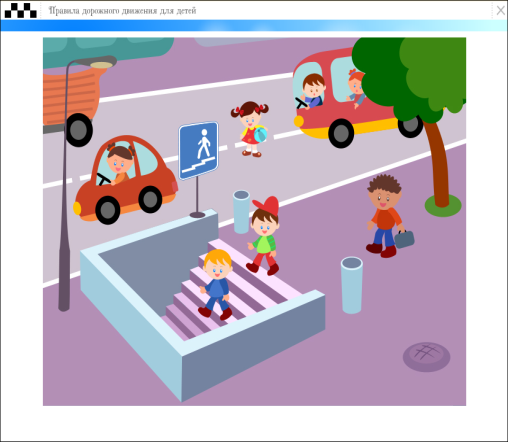 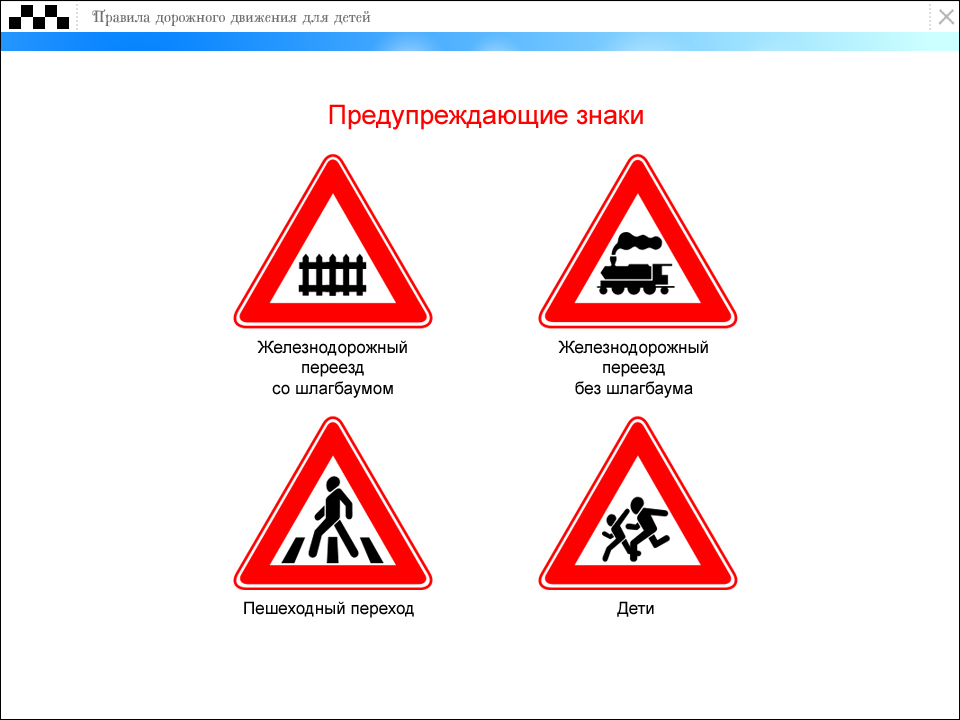 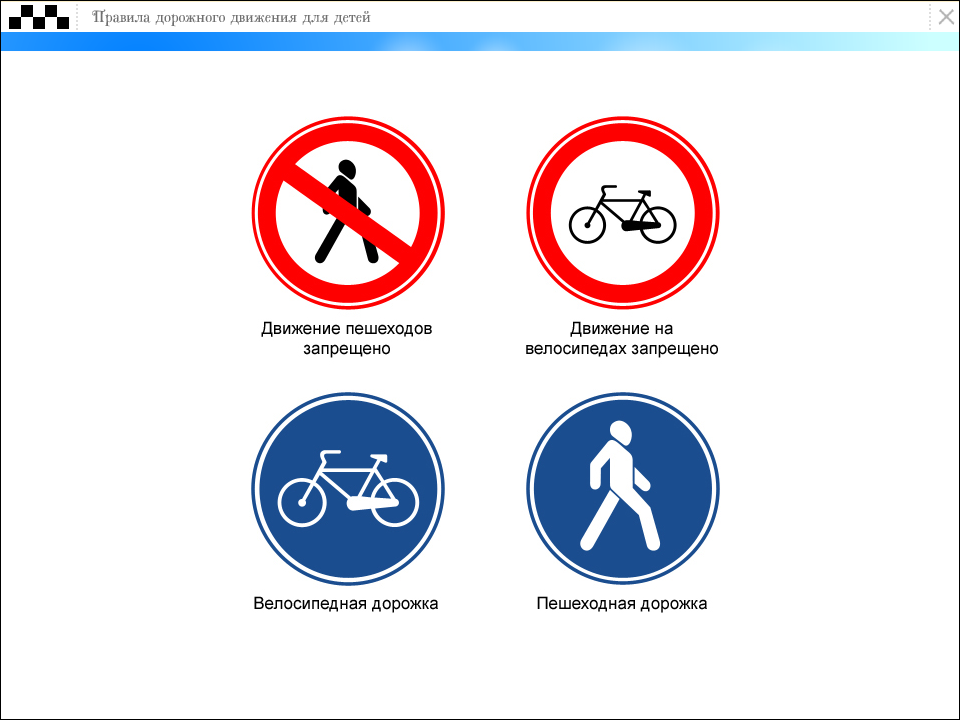 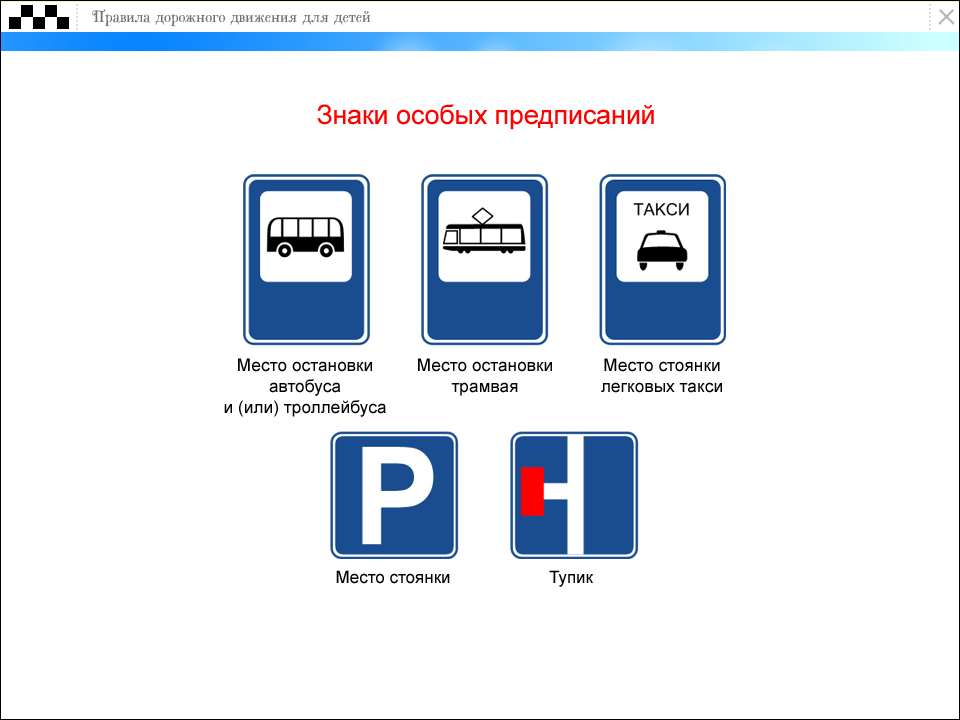 1. Можно ли переходить дорогу в данном случае? 1. Можно перейти дорогу.2. Можно, убедившись, что транспорт остановился.3. Нельзя, нужно пропустить транспортное средство.2. В каких случаях можно  переходить проезжую часть, не  спускаясь в подземный переход?1. При  отсутствии транспорта.2. Если есть подземный переход, переходить  нужно только по нему. 3. Если опаздываешь в школу.3. Что обозначает данный знак?1. Пешеходный переход;2. Осторожно дети.3. Беговая дорожка.4. Что обозначает данный знак?1. Движение пешеходов запрещено;2. Движение только для пешеходов;3. Пешеходная дорожка.5. Что обозначает данный знак?1. Стоянка автотранспорта;2. Место стоянки легковых такси;3. Место остановки трамвая;4. Место остановки автобуса и (или) троллейбуса.Проверь свои ответы1 – 4 классыВариант № 1Вариант № 1Вариант № 2Вариант № 212222213341133212222